Аналитическая справка  по результатам  проведения Национального исследования качества образования по физической культуре в МБОУ «Гимназии №5» 08.04.2019года.  В рамках проведения Национального исследования качества образования, в соответствии с распоряжением комитета общего профессионального образования Ленинградской области от 31 января 2019 года № 208-р «О проведении мониторинга качества подготовки обучающихся общеобразовательных организаций Ленинградской области в 2019 году», распоряжением Комитет образования Сосновоборского городского округа от 20.03.2019г № 105-р «О проведении мониторинга качества подготовки обучающихся в 4 –10,11 классах  общеобразовательных организаций Сосновоборского городского округа в 2019 году» приняли участие в Национальном исследовании качества образования.Цель проведения: развитие единого образовательного пространства  в Российской Федерации, совершенствование общероссийской системы оценки качества  образования       В исследовании приняли участие обучающиеся параллели 6-х, 10-х классов , которые относятся к основной медицинской группе для занятий  физической культурой. Исследование проводилось в спортивном зале  с использованием оборудования и инвентаря для оснащения спортивных залов. В рамках исследования обучающиеся выполняли практические задания , а также отвечали на вопросы анкеты. Данное исследование не предусматривало выполнение нормативов. Во время исследования присутствовал медицинский работник.                                                                                       Каждый участник выполнял 4 практических задания:   Задания №1 - «Игровые виды спорта». На выполнение каждого упражнения давалось  2 попытки, засчитывался  результат лучшей из них.     Задания №2 - «Гимнастика с элементами акробатики». Из 7 предложенных упражнений обучающий выбирал 4, выполнял  их последовательно. Оценивалось  каждое упражнение отдельно и весь комплекс в целом.     Задание №3 «Упражнения из комплекса ГТО» На выполнение упражнения давалось  2 попытки, засчитывался  результат лучшей из них.     Задание №4 «Общая физическая подготовка - ОФП» На выполнение упражнения давалось  2 попытки, засчитывался  результат лучшей из них. Наблюдали  и оценивали  выполнение практических заданий  эксперты, назначенные  Комитет образования Сосновоборского городского округаПеред началом исследования участники  прослушали инструкцию по соблюдению техники безопасности во время проведения исследования под подпись.Из предложенных блоков  с двумя игровыми видами спорта был выбран баскетбол/футболУспешность выполнения заданий обучающимися 6 классов Успешность выполнения заданий обучающимися 10 классов        Анализ результатов Национального исследования качества образования по физической культуре  обучающихся в параллели  6-х, 10-х классах , имеющих основную медицинскую группу для занятий  физической культурой показал высокие результаты.  Это результат  того, что 80 % обучающихся 6 классов занимаются в спортивных секциях, все ученики принимают участие в   школьных, городских спортивных.  Обучающиеся 10 классов добросовестно занимаются на уроках физической культуры, посещают спортивные секции. Успешность выполнения заданий – это систематическая работа учителей физической культуры высшей категории : Прохорова Н.А., Толкалиной У.Б., Михайлиной А.Ю. Рекомендации: - довести до сведения родителей (законных представителей) результаты Национального исследования;- продолжать систематически на уроках физической культуры укреплять здоровье обучающихся;- проводить индивидуальные занятия с обучающимися спецгрупп. Заместитель директора по УВР             Онищенко Г.Ю.ФИО кандидатаМесто работыДолжностьКвалификационная категорияСтаж преподавания предмета «Физическая культура» Петрашев Александр АлександровичМОУ «Ломоносовская школа №3»Учитель физической культурыВысшее15летПатрилюк Марина БорисовнаМБОУ «Кингисеппская гимназия»Учитель физической культурывысшее32Козлов Сергей МихайловичМБОУ «Александро-Горкская ООШУчитель физической культурывысшее13Выполнение заданийВыполнение заданийВыполнение заданийВыполнение заданийВыполнение заданийВыполнение заданийВыполнение заданийВыполнение заданийВыполнение заданийВыполнение заданийВыполнение заданийВыполнение заданийВыполнение заданийВыполнение заданий(в % от числа участников)(в % от числа участников)(в % от числа участников)(в % от числа участников)(в % от числа участников)(в % от числа участников)(в % от числа участников)(в % от числа участников)(в % от числа участников)(в % от числа участников)(в % от числа участников)(в % от числа участников)(в % от числа участников)(в % от числа участников)Оцениваемые задания №№: 1;2;3;4;5;6;7;8
Максимальный первичный балл: 18Оцениваемые задания №№: 1;2;3;4;5;6;7;8
Максимальный первичный балл: 18Оцениваемые задания №№: 1;2;3;4;5;6;7;8
Максимальный первичный балл: 18Оцениваемые задания №№: 1;2;3;4;5;6;7;8
Максимальный первичный балл: 18Оцениваемые задания №№: 1;2;3;4;5;6;7;8
Максимальный первичный балл: 18Оцениваемые задания №№: 1;2;3;4;5;6;7;8
Максимальный первичный балл: 18Оцениваемые задания №№: 1;2;3;4;5;6;7;8
Максимальный первичный балл: 18Оцениваемые задания №№: 1;2;3;4;5;6;7;8
Максимальный первичный балл: 18Оцениваемые задания №№: 1;2;3;4;5;6;7;8
Максимальный первичный балл: 18Оцениваемые задания №№: 1;2;3;4;5;6;7;8
Максимальный первичный балл: 18Оцениваемые задания №№: 1;2;3;4;5;6;7;8
Максимальный первичный балл: 18Оцениваемые задания №№: 1;2;3;4;5;6;7;8
Максимальный первичный балл: 18Оцениваемые задания №№: 1;2;3;4;5;6;7;8
Максимальный первичный балл: 18Оцениваемые задания №№: 1;2;3;4;5;6;7;8
Максимальный первичный балл: 1812345678АТЕАТЕАТЕКол-во уч.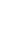 12(1)2(2)2(3)2(4)2(5)34АТЕАТЕАТЕКол-во уч.Макс
балл32222232Вся выборкаВся выборкаВся выборка147979277767875598774Ленинградская обл.Ленинградская обл.1778783818682829583МБОУ «Гимназия №5»3610099909492999496Статистика по отметкамСтатистика по отметкамСтатистика по отметкамСтатистика по отметкамСтатистика по отметкамСтатистика по отметкамСтатистика по отметкамСтатистика по отметкамСтатистика по отметкамСтатистика по отметкамСтатистика по отметкамОцениваемые задания №№: 1;2;3;4;5;6;7;8
Максимальный первичный балл: 18Оцениваемые задания №№: 1;2;3;4;5;6;7;8
Максимальный первичный балл: 18Оцениваемые задания №№: 1;2;3;4;5;6;7;8
Максимальный первичный балл: 18Оцениваемые задания №№: 1;2;3;4;5;6;7;8
Максимальный первичный балл: 18Оцениваемые задания №№: 1;2;3;4;5;6;7;8
Максимальный первичный балл: 18Оцениваемые задания №№: 1;2;3;4;5;6;7;8
Максимальный первичный балл: 18Оцениваемые задания №№: 1;2;3;4;5;6;7;8
Максимальный первичный балл: 18Оцениваемые задания №№: 1;2;3;4;5;6;7;8
Максимальный первичный балл: 18Оцениваемые задания №№: 1;2;3;4;5;6;7;8
Максимальный первичный балл: 18Оцениваемые задания №№: 1;2;3;4;5;6;7;8
Максимальный первичный балл: 18Оцениваемые задания №№: 1;2;3;4;5;6;7;8
Максимальный первичный балл: 18ООООООООКол-во уч.Распределение групп баллов в %Распределение групп баллов в %Распределение групп баллов в %Распределение групп баллов в %ООООООООКол-во уч.2345Вся выборкаВся выборкаВся выборкаВся выборка147974.734.742.817.8Ленинградская обл.Ленинградская обл.1771.720.944.133.3МБОУ «Гимназия №5»360038.961.1Качественная успеваемостьКачественная успеваемостьКачественная успеваемостьКачественная успеваемостьКачественная успеваемостьКачественная успеваемостьКачественная успеваемостьКачественная успеваемостьКачественная успеваемостьКачественная успеваемостьКачественная успеваемостьКачественная успеваемостьОцениваемые задания №№: 1;2;3;4;5;6;7;8
Максимальный первичный балл: 18Оцениваемые задания №№: 1;2;3;4;5;6;7;8
Максимальный первичный балл: 18Оцениваемые задания №№: 1;2;3;4;5;6;7;8
Максимальный первичный балл: 18Оцениваемые задания №№: 1;2;3;4;5;6;7;8
Максимальный первичный балл: 18Оцениваемые задания №№: 1;2;3;4;5;6;7;8
Максимальный первичный балл: 18Оцениваемые задания №№: 1;2;3;4;5;6;7;8
Максимальный первичный балл: 18Оцениваемые задания №№: 1;2;3;4;5;6;7;8
Максимальный первичный балл: 18Оцениваемые задания №№: 1;2;3;4;5;6;7;8
Максимальный первичный балл: 18Оцениваемые задания №№: 1;2;3;4;5;6;7;8
Максимальный первичный балл: 18Оцениваемые задания №№: 1;2;3;4;5;6;7;8
Максимальный первичный балл: 18Оцениваемые задания №№: 1;2;3;4;5;6;7;8
Максимальный первичный балл: 18Оцениваемые задания №№: 1;2;3;4;5;6;7;8
Максимальный первичный балл: 18АТЕАТЕАТЕАТЕКол-во уч.Распределение групп баллов в %Распределение групп баллов в %Распределение групп баллов в %Распределение групп баллов в %АТЕАТЕАТЕАТЕКол-во уч.2345Вся выборкаВся выборкаВся выборкаВся выборка147974.734.742.817.8Ленинградская обл.Ленинградская обл.1771.720.944.133.3МБОУ «Гимназия №5»360038.961.1Выполнение заданийВыполнение заданийВыполнение заданийВыполнение заданийВыполнение заданийВыполнение заданийВыполнение заданийВыполнение заданийВыполнение заданийВыполнение заданийВыполнение заданийВыполнение заданийВыполнение заданийВыполнение заданий(в % от числа участников)(в % от числа участников)(в % от числа участников)(в % от числа участников)(в % от числа участников)(в % от числа участников)(в % от числа участников)(в % от числа участников)(в % от числа участников)(в % от числа участников)(в % от числа участников)(в % от числа участников)(в % от числа участников)(в % от числа участников)Оцениваемые задания №№: 1;2;3;4;5;6;7;8
Максимальный первичный балл: 18Оцениваемые задания №№: 1;2;3;4;5;6;7;8
Максимальный первичный балл: 18Оцениваемые задания №№: 1;2;3;4;5;6;7;8
Максимальный первичный балл: 18Оцениваемые задания №№: 1;2;3;4;5;6;7;8
Максимальный первичный балл: 18Оцениваемые задания №№: 1;2;3;4;5;6;7;8
Максимальный первичный балл: 18Оцениваемые задания №№: 1;2;3;4;5;6;7;8
Максимальный первичный балл: 18Оцениваемые задания №№: 1;2;3;4;5;6;7;8
Максимальный первичный балл: 18Оцениваемые задания №№: 1;2;3;4;5;6;7;8
Максимальный первичный балл: 18Оцениваемые задания №№: 1;2;3;4;5;6;7;8
Максимальный первичный балл: 18Оцениваемые задания №№: 1;2;3;4;5;6;7;8
Максимальный первичный балл: 18Оцениваемые задания №№: 1;2;3;4;5;6;7;8
Максимальный первичный балл: 18Оцениваемые задания №№: 1;2;3;4;5;6;7;8
Максимальный первичный балл: 18Оцениваемые задания №№: 1;2;3;4;5;6;7;8
Максимальный первичный балл: 18Оцениваемые задания №№: 1;2;3;4;5;6;7;8
Максимальный первичный балл: 1812345678ООООООКол-во уч.12(1)2(2)2(3)2(4)2(5)34ООООООКол-во уч.Макс
балл32222232Вся выборкаВся выборкаВся выборка80679281787876649181Ленинградская обл.Ленинградская обл.799385858479779587МБОУ «Гимназия №5»128696100100961008996Статистика по отметкамСтатистика по отметкамСтатистика по отметкамСтатистика по отметкамСтатистика по отметкамСтатистика по отметкамСтатистика по отметкамСтатистика по отметкамСтатистика по отметкамОцениваемые задания №№: 1;2;3;4;5;6;7;8
Максимальный первичный балл: 18Оцениваемые задания №№: 1;2;3;4;5;6;7;8
Максимальный первичный балл: 18Оцениваемые задания №№: 1;2;3;4;5;6;7;8
Максимальный первичный балл: 18Оцениваемые задания №№: 1;2;3;4;5;6;7;8
Максимальный первичный балл: 18Оцениваемые задания №№: 1;2;3;4;5;6;7;8
Максимальный первичный балл: 18Оцениваемые задания №№: 1;2;3;4;5;6;7;8
Максимальный первичный балл: 18Оцениваемые задания №№: 1;2;3;4;5;6;7;8
Максимальный первичный балл: 18Оцениваемые задания №№: 1;2;3;4;5;6;7;8
Максимальный первичный балл: 18Оцениваемые задания №№: 1;2;3;4;5;6;7;8
Максимальный первичный балл: 18ООООООКол-во уч.Распределение групп баллов в %Распределение групп баллов в %Распределение групп баллов в %Распределение групп баллов в %ООООООКол-во уч.2345Вся выборкаВся выборкаВся выборка80672.831.643.921.7Ленинградская обл.Ленинградская обл.792.515.245.636.7 МБОУ «Гимназия №5»120058.341.7Качественная успеваемостьКачественная успеваемостьКачественная успеваемостьКачественная успеваемостьКачественная успеваемостьКачественная успеваемостьКачественная успеваемостьКачественная успеваемостьКачественная успеваемостьКачественная успеваемостьКачественная успеваемостьОцениваемые задания №№: 1;2;3;4;5;6;7;8
Максимальный первичный балл: 18Оцениваемые задания №№: 1;2;3;4;5;6;7;8
Максимальный первичный балл: 18Оцениваемые задания №№: 1;2;3;4;5;6;7;8
Максимальный первичный балл: 18Оцениваемые задания №№: 1;2;3;4;5;6;7;8
Максимальный первичный балл: 18Оцениваемые задания №№: 1;2;3;4;5;6;7;8
Максимальный первичный балл: 18Оцениваемые задания №№: 1;2;3;4;5;6;7;8
Максимальный первичный балл: 18Оцениваемые задания №№: 1;2;3;4;5;6;7;8
Максимальный первичный балл: 18Оцениваемые задания №№: 1;2;3;4;5;6;7;8
Максимальный первичный балл: 18Оцениваемые задания №№: 1;2;3;4;5;6;7;8
Максимальный первичный балл: 18Оцениваемые задания №№: 1;2;3;4;5;6;7;8
Максимальный первичный балл: 18Оцениваемые задания №№: 1;2;3;4;5;6;7;8
Максимальный первичный балл: 18АТЕАТЕАТЕАТЕКол-во уч.Распределение групп баллов в %Распределение групп баллов в %Распределение групп баллов в %Распределение групп баллов в %АТЕАТЕАТЕАТЕКол-во уч.2345Вся выборкаВся выборкаВся выборкаВся выборка80672.831.643.921.7Ленинградская обл.Ленинградская обл.792.515.245.636.7МБОУ «Гимназия №5»120058.341.7